Сизинские вести № 3502.07.2020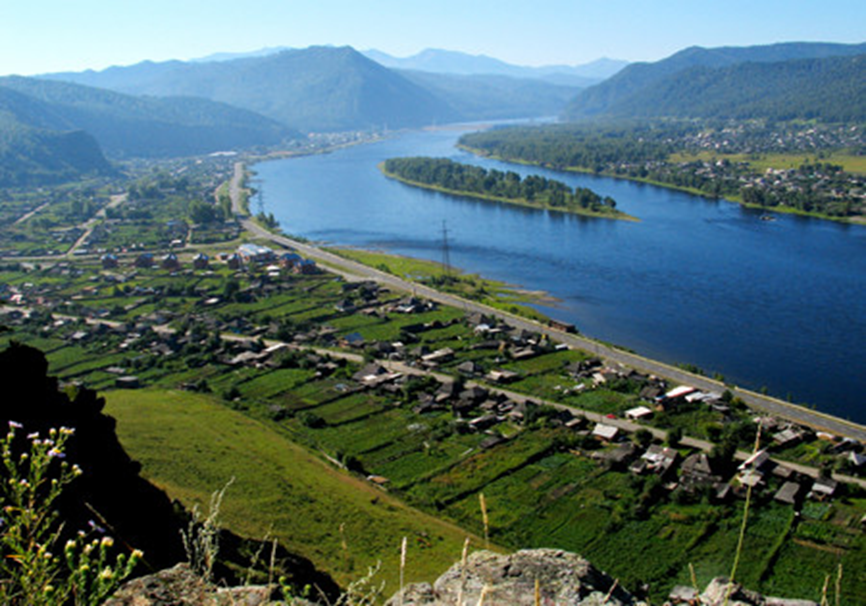 Газета распространяется бесплатно*Орган издания Муниципальное образование «Сизинский сельсовет»СЕГОДНЯ В НОМЕРЕ:Постановление администрации Сизинского сельсовета №82 от23.06.2020 ..…………..…стр.2Проведение Международного молодежного конкурса “Вместе против коррупции”…...стр.15О внесении изменений и дополнений в Постановление № 178 от 30.10.2013«Об утверждении муниципальной программы «Обеспечение жизнедеятельностимуниципального образования Сизинский сельсовет» на 2020-2022»(в редакции от 30.09.2014 № 175; в редакции от 28.09.2016 № 260 а; в редакции от 27.09.2017 № 120 а; в редакции № 168 от 11.12.2017;в редакции от 09.11.2018  № 124; в редакции от 29.12.2018 № 146;в редакции от 24.12.2019 № 183; в редакции от 26.12.2019 № 186)       В соответствии со статьей 179 Бюджетного кодекса Российской Федерации, Уставом Сизинского сельсовета, ПОСТАНОВЛЯЮ:1. Внести изменения в муниципальную программу «Обеспечение жизнедеятельности муниципального образования Сизинский сельсовет» в части ассигнований на 2020-2022 годы согласно приложению.2. Контроль  за  исполнением   настоящего  постановления   оставляю   за собой.3. Постановление вступает в силу со дня его подписания.Глава Сизинского сельсовета 				Т. А. КоробейниковаПриложение №1 кпостановлению Администрации Сизинского сельсовета № 82 от 23.06.2020             МУНИЦИПАЛЬНАЯ ПРОГРАММА«Обеспечение жизнедеятельности муниципального образования Сизинский сельсовет» на 2020-2022ггПаспорт программыХарактеристика текущего состояния соответствующей сферы с указанием основных показателей социально-экономического развития и анализ социальных, финансово-экономических и прочих рисков реализации программыМуниципальная программа «Обеспечение жизнедеятельности муниципального образования Сизинский сельсовет» (далее по тексту – Программа) содержит перечень, характеристики и механизм реализации мероприятий необходимых для:- повышение уровня развития и безопасности среды проживания и временного пребывания на территории Сизинского сельсовета;- устойчивого и эффективного функционирования объектов благоустройства и инфраструктуры, расположенных на территории Сизинского сельсовета;- создание условий для улучшения качества жизни населения;- осуществление мероприятий по обеспечению безопасности жизнедеятельности и сохранения окружающей среды.Благоустройство территории поселения – важнейшая составная часть его развития и одна из приоритетных задач органов местного самоуправления.В состав муниципального образования входят 3 населенных пункта 2 384 человек. На территории поселения находятся объекты благоустройства: детские площадки, открытые водоемы, места массового пребывания людей, места захоронения.  В населенных пунктах поселения организованно уличное освещение.Повышение уровня и качества жизни, муниципального образования «Сизинский сельсовет», является приоритетными социально-экономическими задачами развития поселка, формирование современной инфраструктуры и благоустройство мест общего пользования территории поселка важная социальная задача. В данной сфере проводятся следующие мероприятий и существуют следующие проблемы. Организация благоустройства территории Сизинского сельсовета.Содержание и благоустройство территории МО «Сизинский сельсовет» осуществляется собственниками и пользователями земельных участков в соответствии с Правилами благоустройства на территории поселения. Обеспечение содержания и благоустройства участков сельской территории, не принадлежащих на праве собственности или ином вещном, обязательственном праве юридическим и физическим лицам осуществляется органами местного самоуправления в пределах, предусмотренных в бюджете муниципального образования финансовых средств. Имеющиеся объекты благоустройства нерасположенные на территории поселения, не обеспечивают растущие потребности и не удовлетворяют современным требованиям, предъявляемым к качеству среды проживания и временного пребывания, а уровень их износа продолжает увеличиваться.Содержание общественных кладбищ является необходимым элементом реализации данного права. На территории поселения имеются 3 открытых для захоронения кладбища, общей площадью 10 га.Производится ежегодно очистка прилегающей территории и вывоз мусора с кладбищ, проводятся работы по своевременному обслуживанию и ремонту ограждений вокруг кладбища, благоустройство территории, прилегающей к кладбищу.На территории муниципального образования «Сизинский сельсовет» имеется 13 400 км воздушных линий наружного освещения.Сетью наружного освещения недостаточно оснащена вся территория сельсовета. Проблема заключается в содержании имеющегося уличного освежения на улицах муниципального образования и обеспечении его электроэнергией. Осветительное оборудование требует эксплуатации и ремонта, своевременной замены перегоревших ламп для поддержания освещенности территории.Надежная система наружного освещения способствует улучшению ориентации и безопасности движения на дорогах и переходных путях, благоприятно влияет на формирование образа территории сельсовета, повышает эстетические свойства сельского пейзажа, позволяет расширить временные границы для отдыха населения и получения услуг.Объем финансовых средств для осуществления расчетов за выполненные работы по содержанию системы наружного освещения и оплате израсходованной электроэнергии должен быть достаточным для решения поставленной задачи. Существующие финансово-экономические механизмы, обеспечивающие восстановление и ремонт существующих объектов благоустройства и инфраструктуры и строительство новых недостаточно эффективны.Низкий уровень благоустройства отдельных населенных пунктов и состояние инфраструктуры на территории поселения вызывает дополнительную социальную напряженность в обществе.Содержание автомобильных дорог общего пользования. Транспортная сеть поселения является важным звеном экономического развития всех отраслей народного хозяйства, а также передвижение граждан на личном транспорте, т.е. обеспечение доступности и качества транспортных услуг населению. Улично-дорожная сеть является важнейшей частью транспортной системы, от уровня ее транспортно-эксплуатационного состояния во многом зависит качество жизни населения. Покрытие автомобильных дорог выполнено из разных видов материалов, в ом числе асфальтовые, асфальтобетонные, грунтовые дороги.  Содержание дорог является очень важным фактором в эксплуатации дорог, поскольку этот фактор оказывает прямое влияние состояние и долговечность дорожного полотна. Если не выполнять своевременно или не выполнять вообще комплекса по содержанию дорог, то результат будет стоить существенных экономических и временных затрат.В зимний период производиться очистка дорожных покрытий от снега, производиться подсыпка противогололедными материалами. В летний период производиться частичный ремонт дорожного полотна. В целях повышения безопасности дорожного движения на территории муниципального образования «Сизинский сельсовет» устанавливаются дорожные знаки, и проводиться скос травы с обочин. Выполненный объем работ за год составляет менее 60 % от протяженности дорог.Обеспечение противопожарной безопасности.В целях противопожарной безопасности населения во всех муниципальных учреждениях установлены системы пожарной сигнализации и системы оповещения людей о пожаре.Успешность и эффективность реализации Программы зависит от внешних и внутренних факторов. В числе рисков, которые могут создать препятствие для достижения заявленной в Программе цели, следует отметить следующие.Финансовые риски – возникновение бюджетного дефицита может повлечь сокращение или прекращение программных мероприятий и не достижение целевых значений по ряду показателей (индикаторов) реализации Программы.Правовые риски – изменение федерального законодательства, отсутствие необходимых нормативно правовых актов на региональном уровне может привести к увеличению планируемых сроков или изменению условий реализации мероприятий Программы.Ограничению вышеуказанных рисков будет способствовать определение приоритетов для первоочередного финансирования, ежегодное уточнение объемов финансовых средств длят первоочередного финансирования, ежегодное уточнение объемов финансовых средств, предусмотренных на реализацию мероприятий программы, формирование эффективно системы управления и контроля за реализацией Программы, обеспечение притока высококвалифицированных кадров, переподготовка и повышение квалификации работников.	Обеспечение антитеррористической безопасности Сизинского сельсовета.Ситуация в сфере борьбы с терроризмом и экстремизмом остается напряженной. Решение проблем развития системы обеспечения антитеррористической и антиэкстремистской безопасности на территории муниципального образования «Сизинский сельсовет» осуществляется программно-систематическим методом с учетом направлений соответствующих программ муниципального образования Шушенский район.В целях профилактики терроризма и экстремизма, а также в минимизации и (или) ликвидации последствий проявлений терроризма и экстремизма на территории Сизинского сельсовета проведен анализ объектов инфраструктуры муниципальных учреждений (далее - объекты) и выявлено следующее:Слабая инженерно-техническая укрепленность  объектов- отсутствие надежных инженерно-технических средств охраны объектов и их периметров;- отсутствие эффективных систем видеонаблюдения, позволяющих контролировать прилегающую территорию и своевременно принимать необходимые меры оповещения и защиты объектов;- отсутствие кнопок экстренного вызова участкового полиции УМВД России по при возникновении чрезвычайных ситуаций;- плохая освещенность территорий объектов повышенной опасности в ночное время.- отсутствия сотрудников охраны.    К проблемным вопросам на так называемых объектах с массовым пребыванием граждан: в учреждениях культуры, торговых комплексах, помимо указанных выше, следует также отметить отсутствие надежного контрольно-пропускного режима, инженерно-технических средств контроля за прилегающей территорией, навыков посетителей и сотрудников в условиях возникновения чрезвычайных ситуаций, вызванных террористическими актами и пожарами.Обеспечение энергосбережения и повышение энергоэффективности.В настоящее время затраты на энергетические ресурсы составляют существенную часть расходов. В условиях увеличения тарифов и цен на энергоносители их расточительное и неэффективное использование недопустимо. Создание условий для повышения эффективности использования энергетических ресурсов становится одним из приоритетных направлений работы администрации  Сизинского сельсовета. Основными проблемами, приводящими к нерациональному использованию энергетических ресурсов в администрации  Сизинского сельсовета являются:высокий износ зданий, строений, сооружений;использование оборудования и материалов низкого класса энергетической эффективности. Мероприятия по энергосбережению администрации Сизинского сельсовета обеспечат перевод на минимальные затраты на энергетические ресурсы.Приоритеты и цели социально-экономического развития в соответствующей сфере, описание основных целей и задач программы, прогноз развития соответствующей сферы.Основной целью программы является обеспечение жизнедеятельности муниципального образования Сизинский сельсовет, в том числе комплексное решение проблем благоустройства, обеспечение внешнего вида территории муниципального образования, повышение уровня и качества жизни населения, создание комфортных условий проживания и отдыха населения, создание условий для эффективного и качественного выполнения полномочий органов местного самоуправления.Для достижения цели необходимо решить следующие задачи:Достижение противопожарной безопасности, снижение ущерба при пожарах;Достижение требуемого технического и эксплуатационного состояния автомобильных дорог общего пользования местного значения;Обеспечение условий для комплексного решения проблем благоустройства по повышению комфортности проживания населения и по улучшению внешнего вида территории;Совершенствование и повышение эффективности системы антитеррористической и антиэкстремистской безопасности в муниципальных учреждениях, а также в организациях всех форм собственности и ведомственной принадлежности;Модернизация светильников наружного освещения;Содержание мест захоронения в санитарном состоянии;Создание условий для эффективного выполнения полномочий органов местного самоуправления.Реализация Программы позволит обеспечить жизнедеятельность муниципального образования Сизинский сельсовет, в том числе комплексное решение проблем благоустройства, обеспечение и улучшение внешнего вида территории муниципального образования, повышение уровня и качества жизни населения, создание комфортных условий для проживания и отдыха населения, создание условий для эффективного выполнения полномочий органов местного самоуправления.Следует отметить, что реализация программы сопряжена с рисками, которые могут препятствовать достижению запланированных результатов. Основным неуправляемым риском является существенное сокращение объемов бюджетного финансирования Программы.Механизм реализации мероприятий Программы.При планировании ресурсного обеспечения Программы учитывались реальная ситуация в финансово-бюджетной сфере муниципального образования 
Сизинский сельсовет, социальная значимость проблемы содержания территории поселения и благоустройства. Реализация мероприятий Программы осуществляется администрацией Сизинского сельсовета путем заключения контрактов (договоров) без проведения конкурсных процедур в соответствии с действующим законодательством, с организацией, имеющей право заниматься определенным видом деятельности.Прогноз конечных результатов программы, характеризующих целевое состояние (изменение состояния) уровня и качества жизни населения, социальной сферы, экономики, степени реализации других общественно значимых интересов и потребностей в сфере культуры на территории Сизинского сельсовета.Прогнозируемые конечные результаты реализации программы предусматривают повышение уровня благоустройства населенных пунктов поселения, улучшение санитарного содержания территорий, экологической безопасности населённых пунктов.Цели, целевые показатели, задачи, показатели результативности приведены в приложении №1 к Программе.Мероприятия по реализации Программы.Для реализации задач, поставленных Программой, предусмотрены следующие мероприятия:Мероприятие «Организация благоустройства территории Сизинского сельсовета» предусмотрено сроком на 3 года – 2020-2022 гг. Результатом исполнения данного мероприятия будет улучшение внешнего вида территории Сизинского сельсовета за счет: уборки территории, ремонта и содержания детский площадок, содержание ограждений кладбищ, дорог ведущих к кладбищу и уборка прилегающей территории, обеспечение надлежащего уличного освещения территории Сизинского сельсовета (содержание и обслуживание узлов управления уличного освещения, своевременная оплата за электроэнергию, приобретение светильников уличного освещения и комплектующих к ним).Мероприятие «Ремонт и содержание дорог общего пользования» - предусмотрено сроком на 3 года – 2020-2022 гг. Результат мероприятия направлен на улучшение транспортно-эксплуатационного состояния автомобильных дорог, приостановление их разрушения, снижение количества дорожно-транспортных происшествий.Мероприятие «Обеспечение противопожарной безопасности Сизинского сельсовета» предусмотрено сроком на 3 года - 2020-2022 гг. Результат мероприятия – достижение противопожарной безопасности, снижение ущерба при пожарах.Мероприятие «Обеспечение антитеррористической безопасности Сизинского сельсовета» предусмотрено сроком на 3 года - 2020-2022 гг. Результат мероприятия – достижение повышение уровня антитеррористической безопасности поселений муниципального образования Сизинский сельсовет.Мероприятие «Обеспечение энергосбережения и повышение энергоэффективности на территории Сизинского сельсовета» предусмотрено сроком на 3 года - 2020-2022 гг. Результат мероприятия - обеспечения надежной и бесперебойной работы системы энергоснабжения организации; оснащения приборами учета расхода энергетических ресурсов; снижение расходов на энергетические ресурсы. Мероприятие «Обеспечение реализации Программы и прочие мероприятия по созданию условий для оптимизации и повышения эффективности расходов бюджета МО «Сизинский сельсовет», создание условий для эффективного выполнения полномочий органов местного самоуправления».  Мероприятие предусмотрено сроком на 3 года – 2020-2022гг. Результат данного мероприятия: оптимизация и повышение эффективности расходов бюджета МО «Сизинский сельсовет», эффективное выполнение органами местного самоуправления своих полномочий. Обеспечение реализации программы и прочие мероприятия.Информация о распределении  планируемых расходов по отдельным мероприятиям программы.Распределение планируемых расходов по мероприятиям с указанием главных распорядителей средств местного бюджета, а также по годам реализации программы приведено в приложении № 2 к Программе.Информация о ресурсном обеспечении и прогнозной оценке расходов на реализацию целей Программы.Информация о ресурсном обеспечении и прогнозной оценке расходов на реализацию целей программы с учетом источников финансирования. В том числе средств краевого бюджета, районной бюджета, районного бюджета и местного бюджета приведена в приложении №3 к Программе.Управление программой и контроль за ходом ее выполнения.Организация управления программой и контроль за ходом ее выполнения осуществляется администрацией Сизинского сельсовета и предусматривает:- создание необходимой нормативно-правовой базы;- контроль за своевременным составлением отчёта об исполнении программы;- контроль за использованием бюджетных средств;- контроль за заключением муниципальных контрактов (договоров) с подрядными организациями;- контроль за исполнением работ, их качеством и выполненными объемами.Ответственным исполнителем программы, а так же ответственным за подготовку и представление отчетных данных является глава Сизинского сельсовета и специалисты администрации Сизинского сельсовета.ВНИМАНИЕ!Проведение Международного молодежного конкурса “Вместе против коррупции”В 2020 году Генеральная прокуратура Российской Федерации выступает организатором Международного молодежного конкурса социальной антикоррупционной рекламы «Вместе против коррупции!» для молодежи из всех государств мира.
Информационными партнерами этого проекта в России являются государственные органы, общественные организации, научные и образовательные учреждения страны, молодежные объединения.
К участию в конкурсе приглашаются молодые люди в возрасте от 14 до 35 лет, которым предлагается подготовить конкурсные работы на тему «Вместе против коррупции!».
Прием работ будет осуществляться с 1 мая по 1 октября 2020 г. на официальном сайте конкурса www.anticorruption.life в двух номинациях – «Лучший плакат» и «Лучший видеоролик».
В конкурсных работах необходимо отразить современные государственные механизмы борьбы с коррупцией в различных сферах жизнедеятельности общества, а также роль и значение международного сотрудничества в данном направлении.
Правила проведения международного конкурса доступны на сайте конкурса на официальных языках Организации Объединенных Наций: английском, арабском, испанском, китайском, русском, французском.
Торжественную церемонию награждения победителей конкурса планируется приурочить к Международному дню борьбы с коррупцией                    (9 декабря).Предложение о проведении конкурса анонсировано Генеральной прокуратурой Российской Федерации совместно с Администрацией Президента Российской Федерации и Министерством иностранных дел Российской Федерации в декабре 2019 г. на 8-й сессии Конференции государств – участников Конвенции Организации Объединенных Наций против коррупции в г. Абу-Даби, ОАЭ.РОССИЙСКАЯ ФЕДЕРАЦИЯАДМИНИСТРАЦИЯ СИЗИНСКОГО СЕЛЬСОВЕТАШУШЕНСКОГО РАЙОНА КРАСНОЯРСКОГО КРАЯРОССИЙСКАЯ ФЕДЕРАЦИЯАДМИНИСТРАЦИЯ СИЗИНСКОГО СЕЛЬСОВЕТАШУШЕНСКОГО РАЙОНА КРАСНОЯРСКОГО КРАЯРОССИЙСКАЯ ФЕДЕРАЦИЯАДМИНИСТРАЦИЯ СИЗИНСКОГО СЕЛЬСОВЕТАШУШЕНСКОГО РАЙОНА КРАСНОЯРСКОГО КРАЯП О С Т А Н О В Л Е Н И ЕП О С Т А Н О В Л Е Н И ЕП О С Т А Н О В Л Е Н И Еот   23.06.2020с. Сизая№ 82Наименование муниципальной программы«Обеспечение жизнедеятельности муниципального образования Сизинский сельсовет» 2020-2022ггОснования для разработкиСтатья 179 БК РФ, Федеральные законы от 6 марта 2006 года № 35-ФЗ «О противодействии терроризму», от 25 июля 114-ФЗ «О противодействии экстремистской     деятельности»;   Устав Сизинского сельсовета; Постановление администрации Сизинского сельсовета от 21.08.2013 №135а «Об утверждении Порядка принятия решений о разработке муниципальных программ Сизинского сельсовета, их формировании и реализации»; Распоряжение администрации Сизинского сельсовета от 03.10.2018 № 58 «Об утверждении перечня муниципальных программ Сизинского сельсовета»Разработчик и ответственный исполнитель муниципальной программыАдминистрация Сизинского сельсоветаПеречень отдельных мероприятий муниципальной программыОрганизация благоустройства территории Сизинского сельсоветаРемонт и содержание автомобильных дорог общего пользованияОбеспечение противопожарной безопасности Сизинского сельсоветаОбеспечение антитеррористической безопасности Сизинского сельсоветаОбеспечение реализации программы и прочие мероприятия. Создание условий для оптимизации и повышения эффективности расходов бюджета МО Сизинский сельсовет; создание условий для эффективного выполнения полномочий органов местного самоуправления.Цели муниципальной программы Обеспечение жизнедеятельности МО Сизинский сельсовет. В том числе комплексное решение проблем благоустройства, обеспечение и улучшение внешнего вида территории МО Сизинский сельсовет, повышение уровня и качества жизни населения, создание безопасных и комфортных условий проживания населения, создание условии для эффективного и качественного выполнения полномочий органов местного самоуправления. Задачи муниципальной программы Обеспечение условий для комплексного решения проблем благоустройства по повышению комфортности проживания населения и по улучшению внешнего вида территории;Достижение требуемого технического и эксплуатационного состояния автомобильных дорог общего пользования местного значения;Достижение пожарной безопасности, снижение ущерба при пожарах;Предупреждение террористических и экстремистских проявлений на территории сельсовета;Создание условий для эффективного выполнения полномочий органов местного самоуправления.Этапы и сроки реализации муниципальной программы2020-2022 гг. Этапы реализации муниципальной программы не выделяютсяПеречень целевых показателей и показателей результативности программы с расшифровкой плановых значений по годам ее реализации (приложение 1 к настоящему паспорту)- содержание систем пожарной сигнализации и систем оповещения людей о пожаре;- содержание автомобильных дорог общего пользования;- содержание и благоустройство территории поселка;- освещение населенных пунктов;- содержание кладбищ;- противодействие проникновению в общественное сознание идей религиозного фундаментализма, экстремизма и нетерпимости;- выполнение полномочий органами местного самоуправления.Информация по ресурсному обеспечении. Программы, в том числе в разбивке по источникам финансирования по годам реализации программыПрограмма финансируется за счёт средств бюджета Сизинского сельсовета. Общий объем финансирования за счёт средств бюджета сельсовета  17 915,42 тыс.  рублей, в том числе по годам: 2020 – 7 762,68 тыс. рублей;2021 – 5 076,37 тыс. рублей;2022 – 5 076,37 тыс. рублей.Приложение №1 к муниципальной программе 
Сизинского сельсовета «Обеспечение жизнедеятельности 
муниципального образования Сизинский сельсовет» на 2020-2022 ггПриложение №1 к муниципальной программе 
Сизинского сельсовета «Обеспечение жизнедеятельности 
муниципального образования Сизинский сельсовет» на 2020-2022 ггПриложение №1 к муниципальной программе 
Сизинского сельсовета «Обеспечение жизнедеятельности 
муниципального образования Сизинский сельсовет» на 2020-2022 ггПриложение №1 к муниципальной программе 
Сизинского сельсовета «Обеспечение жизнедеятельности 
муниципального образования Сизинский сельсовет» на 2020-2022 ггПриложение №1 к муниципальной программе 
Сизинского сельсовета «Обеспечение жизнедеятельности 
муниципального образования Сизинский сельсовет» на 2020-2022 ггПриложение №1 к муниципальной программе 
Сизинского сельсовета «Обеспечение жизнедеятельности 
муниципального образования Сизинский сельсовет» на 2020-2022 ггПриложение №1 к муниципальной программе 
Сизинского сельсовета «Обеспечение жизнедеятельности 
муниципального образования Сизинский сельсовет» на 2020-2022 ггПриложение №1 к муниципальной программе 
Сизинского сельсовета «Обеспечение жизнедеятельности 
муниципального образования Сизинский сельсовет» на 2020-2022 ггПриложение №1 к муниципальной программе 
Сизинского сельсовета «Обеспечение жизнедеятельности 
муниципального образования Сизинский сельсовет» на 2020-2022 ггПриложение №1 к муниципальной программе 
Сизинского сельсовета «Обеспечение жизнедеятельности 
муниципального образования Сизинский сельсовет» на 2020-2022 ггПриложение №1 к муниципальной программе 
Сизинского сельсовета «Обеспечение жизнедеятельности 
муниципального образования Сизинский сельсовет» на 2020-2022 ггПриложение №1 к муниципальной программе 
Сизинского сельсовета «Обеспечение жизнедеятельности 
муниципального образования Сизинский сельсовет» на 2020-2022 ггПриложение №1 к муниципальной программе 
Сизинского сельсовета «Обеспечение жизнедеятельности 
муниципального образования Сизинский сельсовет» на 2020-2022 ггПриложение №1 к муниципальной программе 
Сизинского сельсовета «Обеспечение жизнедеятельности 
муниципального образования Сизинский сельсовет» на 2020-2022 ггПриложение №1 к муниципальной программе 
Сизинского сельсовета «Обеспечение жизнедеятельности 
муниципального образования Сизинский сельсовет» на 2020-2022 ггПриложение №1 к муниципальной программе 
Сизинского сельсовета «Обеспечение жизнедеятельности 
муниципального образования Сизинский сельсовет» на 2020-2022 ггПриложение №1 к муниципальной программе 
Сизинского сельсовета «Обеспечение жизнедеятельности 
муниципального образования Сизинский сельсовет» на 2020-2022 ггПриложение №1 к муниципальной программе 
Сизинского сельсовета «Обеспечение жизнедеятельности 
муниципального образования Сизинский сельсовет» на 2020-2022 ггПриложение №1 к муниципальной программе 
Сизинского сельсовета «Обеспечение жизнедеятельности 
муниципального образования Сизинский сельсовет» на 2020-2022 ггПриложение №1 к муниципальной программе 
Сизинского сельсовета «Обеспечение жизнедеятельности 
муниципального образования Сизинский сельсовет» на 2020-2022 ггПеречень целевых показателей и показателей результативности программы с расшифровкой плановых значений, по годам.Перечень целевых показателей и показателей результативности программы с расшифровкой плановых значений, по годам.Перечень целевых показателей и показателей результативности программы с расшифровкой плановых значений, по годам.Перечень целевых показателей и показателей результативности программы с расшифровкой плановых значений, по годам.Перечень целевых показателей и показателей результативности программы с расшифровкой плановых значений, по годам.Перечень целевых показателей и показателей результативности программы с расшифровкой плановых значений, по годам.Перечень целевых показателей и показателей результативности программы с расшифровкой плановых значений, по годам.Перечень целевых показателей и показателей результативности программы с расшифровкой плановых значений, по годам.№ п/пЦели, задачи , показателиЕд. измеренияИсточник информации201820192020202120221.Цель программы: Обеспечение жизнедеятельности МО Сизинский сельсовет, в том числе комплексное решение проблем благоустройства, обеспечение и улучшение внешнего вида территории МО Сизинский сельсовет, повышение уровня и качества жизни населения. Создание комфортных условий проживания и отдыха населения, создание условий для эффективного и качественного выполнения полномочий органов местного самоуправленияЦель программы: Обеспечение жизнедеятельности МО Сизинский сельсовет, в том числе комплексное решение проблем благоустройства, обеспечение и улучшение внешнего вида территории МО Сизинский сельсовет, повышение уровня и качества жизни населения. Создание комфортных условий проживания и отдыха населения, создание условий для эффективного и качественного выполнения полномочий органов местного самоуправленияЦель программы: Обеспечение жизнедеятельности МО Сизинский сельсовет, в том числе комплексное решение проблем благоустройства, обеспечение и улучшение внешнего вида территории МО Сизинский сельсовет, повышение уровня и качества жизни населения. Создание комфортных условий проживания и отдыха населения, создание условий для эффективного и качественного выполнения полномочий органов местного самоуправленияЦель программы: Обеспечение жизнедеятельности МО Сизинский сельсовет, в том числе комплексное решение проблем благоустройства, обеспечение и улучшение внешнего вида территории МО Сизинский сельсовет, повышение уровня и качества жизни населения. Создание комфортных условий проживания и отдыха населения, создание условий для эффективного и качественного выполнения полномочий органов местного самоуправленияЦель программы: Обеспечение жизнедеятельности МО Сизинский сельсовет, в том числе комплексное решение проблем благоустройства, обеспечение и улучшение внешнего вида территории МО Сизинский сельсовет, повышение уровня и качества жизни населения. Создание комфортных условий проживания и отдыха населения, создание условий для эффективного и качественного выполнения полномочий органов местного самоуправленияЦель программы: Обеспечение жизнедеятельности МО Сизинский сельсовет, в том числе комплексное решение проблем благоустройства, обеспечение и улучшение внешнего вида территории МО Сизинский сельсовет, повышение уровня и качества жизни населения. Создание комфортных условий проживания и отдыха населения, создание условий для эффективного и качественного выполнения полномочий органов местного самоуправленияЦель программы: Обеспечение жизнедеятельности МО Сизинский сельсовет, в том числе комплексное решение проблем благоустройства, обеспечение и улучшение внешнего вида территории МО Сизинский сельсовет, повышение уровня и качества жизни населения. Создание комфортных условий проживания и отдыха населения, создание условий для эффективного и качественного выполнения полномочий органов местного самоуправленияЦель программы: Обеспечение жизнедеятельности МО Сизинский сельсовет, в том числе комплексное решение проблем благоустройства, обеспечение и улучшение внешнего вида территории МО Сизинский сельсовет, повышение уровня и качества жизни населения. Создание комфортных условий проживания и отдыха населения, создание условий для эффективного и качественного выполнения полномочий органов местного самоуправления 1.1.Задача 1. Обеспечение условий для комплексного решения проблем благоустройства по повышению комфортности проживания населения и по улучшению внешнего вида территории.Задача 1. Обеспечение условий для комплексного решения проблем благоустройства по повышению комфортности проживания населения и по улучшению внешнего вида территории.Задача 1. Обеспечение условий для комплексного решения проблем благоустройства по повышению комфортности проживания населения и по улучшению внешнего вида территории.Задача 1. Обеспечение условий для комплексного решения проблем благоустройства по повышению комфортности проживания населения и по улучшению внешнего вида территории.Задача 1. Обеспечение условий для комплексного решения проблем благоустройства по повышению комфортности проживания населения и по улучшению внешнего вида территории.Задача 1. Обеспечение условий для комплексного решения проблем благоустройства по повышению комфортности проживания населения и по улучшению внешнего вида территории.Задача 1. Обеспечение условий для комплексного решения проблем благоустройства по повышению комфортности проживания населения и по улучшению внешнего вида территории.Задача 1. Обеспечение условий для комплексного решения проблем благоустройства по повышению комфортности проживания населения и по улучшению внешнего вида территории.1.1.1.Мероприятие 1. Организация благоустройства территории Сизинского сельсоветаРемонт и содержание детских площадокштОтчет исполнителей44444Ремонт и содержание спортивных  площадокштОтчет исполнителей01234Ликвидация несанкционированных свалокштОтчет исполнителей11111Благоустройтсво кладбищап.м.Отчет исполнителей100010101000500Сбор и вывоз мусора, веток по территории сельсоветатоннОтчет исполнителей100100100100100Обслуживание светильников уличного освещенияштОтчет исполнителей150150177150150Обслуживание узлов уличного освещенияштОтчет исполнителей777771.2.Задача 2. Достижение требуемого технического и эксплуатационного состояния автомобильных дорог общего пользования местного значения.Задача 2. Достижение требуемого технического и эксплуатационного состояния автомобильных дорог общего пользования местного значения.Задача 2. Достижение требуемого технического и эксплуатационного состояния автомобильных дорог общего пользования местного значения.Задача 2. Достижение требуемого технического и эксплуатационного состояния автомобильных дорог общего пользования местного значения.Задача 2. Достижение требуемого технического и эксплуатационного состояния автомобильных дорог общего пользования местного значения.Задача 2. Достижение требуемого технического и эксплуатационного состояния автомобильных дорог общего пользования местного значения.Задача 2. Достижение требуемого технического и эксплуатационного состояния автомобильных дорог общего пользования местного значения.Задача 2. Достижение требуемого технического и эксплуатационного состояния автомобильных дорог общего пользования местного значения.1.2.1.Мероприятие 1. Ремонт и содержание автомобильных дорог общего пользованиякмОтчет исполнителей20202020201.3.Задача 3. Достижение пожарной безопасности, снижение ущерба при пожарахЗадача 3. Достижение пожарной безопасности, снижение ущерба при пожарахЗадача 3. Достижение пожарной безопасности, снижение ущерба при пожарахЗадача 3. Достижение пожарной безопасности, снижение ущерба при пожарахЗадача 3. Достижение пожарной безопасности, снижение ущерба при пожарахЗадача 3. Достижение пожарной безопасности, снижение ущерба при пожарахЗадача 3. Достижение пожарной безопасности, снижение ущерба при пожарахЗадача 3. Достижение пожарной безопасности, снижение ущерба при пожарах1.3.1.Мероприятие 1. Обеспечение пожарной безопасности Сизинского сельсоветаЗакупка первичных средств пожаротушенияштОтчет исполнителей30022Оборудование естественных водоисточников, а также подъездных путей к ним для установки пожарных автомобилей и забора воды в любое время года.штОтчет исполнителей55555Информационное сопровождение, противопожарная пропаганда и обучение населения мерам пожарной безопасности.штОтчет исполнителей33333Опашка населенных пунктовгаОтчет исполнителей14,414,414,414,414,4Изготовление и установка указателей к источникам пожарного водоснабженияштОтчет исполнителей20222Ремонт и обслуживание автоматических установок пожарной сигнализацииштОтчет исполнителей33111Приобретение, монтаж, обслуживание и ремонт сиситемы оповещения людей на случай пожараштОтчет исполнителей33333Задача 4. Предупреждение террористических и экстремистских проявлений на территории сельсоветаЗадача 4. Предупреждение террористических и экстремистских проявлений на территории сельсоветаЗадача 4. Предупреждение террористических и экстремистских проявлений на территории сельсоветаЗадача 4. Предупреждение террористических и экстремистских проявлений на территории сельсоветаЗадача 4. Предупреждение террористических и экстремистских проявлений на территории сельсоветаЗадача 4. Предупреждение террористических и экстремистских проявлений на территории сельсоветаЗадача 4. Предупреждение террористических и экстремистских проявлений на территории сельсоветаЗадача 4. Предупреждение террористических и экстремистских проявлений на территории сельсоветаМероприятие 1. Обеспечение антитеррористической безопасности Сизинского сельсоветаОбход  территории муниципального образования на предмет выявления фактов осквернения зданий или иных сооружений, в том числе, посредством нанесения на них нацистской атрибутики или символики либо атрибутики или символики, сходных с нацистской атрибутикой или символикой до степени смешения, лозунгов экстремистского характера штОтчет исполнителей55555Координация деятельности по
противодействию терроризму,
экстремизму и национализму
с правоохранительными
органами, другими
заинтересованными
ведомствами и организациями.штОтчет исполнителей22222Информирование жителей
Сизинского сельсовета
о порядке действий при угрозе
возникновения террористических
актов, посредством размещения
информации в газете Сизинские вестии на официальном сайте администрацииштОтчет исполнителей55555Обслуживание видеокамер наружного наблюденияштОтчет исполнителей01111Приобретение (изготовление)  и распространение брошюр "антитеррор"штОтчет исполнителей005030301.4.Задача 4. Создание условий для эффективного выполнения полномочий органов местного самоуправления.Задача 4. Создание условий для эффективного выполнения полномочий органов местного самоуправления.Задача 4. Создание условий для эффективного выполнения полномочий органов местного самоуправления.Задача 4. Создание условий для эффективного выполнения полномочий органов местного самоуправления.Задача 4. Создание условий для эффективного выполнения полномочий органов местного самоуправления.Задача 4. Создание условий для эффективного выполнения полномочий органов местного самоуправления.Задача 4. Создание условий для эффективного выполнения полномочий органов местного самоуправления.Задача 4. Создание условий для эффективного выполнения полномочий органов местного самоуправления.1.4.1.Мероприятие 1. Обеспечение реализации программы и прочие мероприятия по созданию условий для оптимизации и повышения эффективности расходов бюджета МО Сизинский сельсовет, создание условий для эффективного выполнения полномочий органов местного самоуправления.БухгалтерияКол-во обслуживаемых учрежденийВедомственная отчетность33111Хоз. группаКол-во обслуживаемых учрежденийВедомственная отчетность33111Организация работы по воинскому учетуКол-во чел. на военном учетеВедомственная отчетность511510512512512Работа административной комиссииКол-во рассмотренных протоколовВедомственная отчетность00000Приложение №2 к муниципальной программе 
Сизинского сельсовета «Обеспечение жизнедеятельности 
муниципального образования Сизинский сельсовет»
 на 2020-2022гг.Приложение №2 к муниципальной программе 
Сизинского сельсовета «Обеспечение жизнедеятельности 
муниципального образования Сизинский сельсовет»
 на 2020-2022гг.Приложение №2 к муниципальной программе 
Сизинского сельсовета «Обеспечение жизнедеятельности 
муниципального образования Сизинский сельсовет»
 на 2020-2022гг.Приложение №2 к муниципальной программе 
Сизинского сельсовета «Обеспечение жизнедеятельности 
муниципального образования Сизинский сельсовет»
 на 2020-2022гг.Приложение №2 к муниципальной программе 
Сизинского сельсовета «Обеспечение жизнедеятельности 
муниципального образования Сизинский сельсовет»
 на 2020-2022гг.Приложение №2 к муниципальной программе 
Сизинского сельсовета «Обеспечение жизнедеятельности 
муниципального образования Сизинский сельсовет»
 на 2020-2022гг.Распределение планируемых расходов по отдельным мероприятиям муниципальной программы «Обеспечение жизнедеятельности муниципального образования Сизинский сельсовет»   на 2020-2022гг.Распределение планируемых расходов по отдельным мероприятиям муниципальной программы «Обеспечение жизнедеятельности муниципального образования Сизинский сельсовет»   на 2020-2022гг.Распределение планируемых расходов по отдельным мероприятиям муниципальной программы «Обеспечение жизнедеятельности муниципального образования Сизинский сельсовет»   на 2020-2022гг.Распределение планируемых расходов по отдельным мероприятиям муниципальной программы «Обеспечение жизнедеятельности муниципального образования Сизинский сельсовет»   на 2020-2022гг.Распределение планируемых расходов по отдельным мероприятиям муниципальной программы «Обеспечение жизнедеятельности муниципального образования Сизинский сельсовет»   на 2020-2022гг.Распределение планируемых расходов по отдельным мероприятиям муниципальной программы «Обеспечение жизнедеятельности муниципального образования Сизинский сельсовет»   на 2020-2022гг.Распределение планируемых расходов по отдельным мероприятиям муниципальной программы «Обеспечение жизнедеятельности муниципального образования Сизинский сельсовет»   на 2020-2022гг.Распределение планируемых расходов по отдельным мероприятиям муниципальной программы «Обеспечение жизнедеятельности муниципального образования Сизинский сельсовет»   на 2020-2022гг.Распределение планируемых расходов по отдельным мероприятиям муниципальной программы «Обеспечение жизнедеятельности муниципального образования Сизинский сельсовет»   на 2020-2022гг.Распределение планируемых расходов по отдельным мероприятиям муниципальной программы «Обеспечение жизнедеятельности муниципального образования Сизинский сельсовет»   на 2020-2022гг.Распределение планируемых расходов по отдельным мероприятиям муниципальной программы «Обеспечение жизнедеятельности муниципального образования Сизинский сельсовет»   на 2020-2022гг.Статус (муниципальная программа, подпрограмма)Наименование  программы, подпрограммыГРБС Код бюджетной классификацииКод бюджетной классификацииКод бюджетной классификацииКод бюджетной классификацииРасходыРасходыРасходыРасходыСтатус (муниципальная программа, подпрограмма)Наименование  программы, подпрограммыГРБС Код бюджетной классификацииКод бюджетной классификацииКод бюджетной классификацииКод бюджетной классификации(тыс. руб.), годы(тыс. руб.), годы(тыс. руб.), годы(тыс. руб.), годыСтатус (муниципальная программа, подпрограмма)Наименование  программы, подпрограммыГРБС ГРБСРзПрЦСРВР202020212022Итого на периодМуниципальная программаОбеспечение жизнедеятельности муниципального образования Сизинский сельсовет8147 762,685 076,375 076,3717 915,42Мероприятие 1:Организация благоустройства территории Сизинский сельсоветАдминистрация Сизинского сельсовета81405033 220,101 373,001 373,005 966,10Мероприятие 1:Организация благоустройства территории Сизинский сельсоветАдминистрация Сизинского сельсовета814050301100800102401 359,701 012,601 012,603 384,90Мероприятие 1:Организация благоустройства территории Сизинский сельсоветАдминистрация Сизинского сельсовета81405030110080020240360,40360,40360,401 081,20Мероприятие 1:Организация благоустройства территории Сизинский сельсоветАдминистрация Сизинского сельсовета814050301100S64102401 500,001 500,00Мероприятие 2Ремонт и содержание автомобильных дорогАдминистрация Сизинского сельсовета81404091 211,29407,26407,262 025,81Мероприятие 2Ремонт и содержание автомобильных дорогАдминистрация Сизинского сельсовета81404090110080030240351,73402,26402,261 156,25Мероприятие 2Ремонт и содержание автомобильных дорогАдминистрация Сизинского сельсовета8140409011008103024063,9363,93Мероприятие 2Ремонт и содержание автомобильных дорогАдминистрация Сизинского сельсовета81404090110077450240380,23380,23Мероприятие 2Ремонт и содержание автомобильных дорогАдминистрация Сизинского сельсовета814040901100S5080240415,405,005,00425,40Мероприятие 3 Обеспечение противопожарной безопасностиАдминистрация Сизинского сельсовета8140310129,32177,11177,11483,54Мероприятие 3 Обеспечение противопожарной безопасностиАдминистрация Сизинского сельсовета814031001100800402403,913,913,9111,73Мероприятие 3 Обеспечение противопожарной безопасностиАдминистрация Сизинского сельсовета814031001100S4120240125,41173,20173,20471,81Мероприятие 4Обеспечение антитеррористической безопасностиАдминистрация Сизинского сельсовета81403145,005,005,0015,00Мероприятие 4Обеспечение антитеррористической безопасностиАдминистрация Сизинского сельсовета814031401100800702405,005,005,0010,00Мероприятие 6Обеспечение реализации программы и прочие мероприятия по созданию условий для оптимизации и повышения эффективности расходов бюджета МО Сизинский сельсовет, создание условий для эффективного выполнения полномочий органов местного самоуправления.Администрация Сизинского сельсовета8140113993,05950,86950,862 894,77Мероприятие 6Обеспечение реализации программы и прочие мероприятия по созданию условий для оптимизации и повышения эффективности расходов бюджета МО Сизинский сельсовет, создание условий для эффективного выполнения полномочий органов местного самоуправления.Администрация Сизинского сельсовета8140113011001036011018,0218,02Мероприятие 6Обеспечение реализации программы и прочие мероприятия по созданию условий для оптимизации и повышения эффективности расходов бюджета МО Сизинский сельсовет, создание условий для эффективного выполнения полномочий органов местного самоуправления.Администрация Сизинского сельсовета8140113011001049011017,7017,70Мероприятие 6Обеспечение реализации программы и прочие мероприятия по созданию условий для оптимизации и повышения эффективности расходов бюджета МО Сизинский сельсовет, создание условий для эффективного выполнения полномочий органов местного самоуправления.Администрация Сизинского сельсовета81401130110080060110774,20774,20774,202 322,60Мероприятие 6Обеспечение реализации программы и прочие мероприятия по созданию условий для оптимизации и повышения эффективности расходов бюджета МО Сизинский сельсовет, создание условий для эффективного выполнения полномочий органов местного самоуправления.Администрация Сизинского сельсовета8140113011008006024092,85102,13102,13297,11Мероприятие 6Обеспечение реализации программы и прочие мероприятия по созданию условий для оптимизации и повышения эффективности расходов бюджета МО Сизинский сельсовет, создание условий для эффективного выполнения полномочий органов местного самоуправления.Администрация Сизинского сельсовета8140113011008007024081,1672,1672,16225,48Мероприятие 6Обеспечение реализации программы и прочие мероприятия по созданию условий для оптимизации и повышения эффективности расходов бюджета МО Сизинский сельсовет, создание условий для эффективного выполнения полномочий органов местного самоуправления.Администрация Сизинского сельсовета814011301100800708509,122,372,3713,86Мероприятие 6Обеспечение реализации программы и прочие мероприятия по созданию условий для оптимизации и повышения эффективности расходов бюджета МО Сизинский сельсовет, создание условий для эффективного выполнения полномочий органов местного самоуправления.Администрация Сизинского сельсовета81405052 189,922 149,142 149,144 444,96Мероприятие 6Обеспечение реализации программы и прочие мероприятия по созданию условий для оптимизации и повышения эффективности расходов бюджета МО Сизинский сельсовет, создание условий для эффективного выполнения полномочий органов местного самоуправления.Администрация Сизинского сельсовета8140505011001036011039,6139,61Мероприятие 6Обеспечение реализации программы и прочие мероприятия по созданию условий для оптимизации и повышения эффективности расходов бюджета МО Сизинский сельсовет, создание условий для эффективного выполнения полномочий органов местного самоуправления.Администрация Сизинского сельсовета8140505011001049011030,1030,10Мероприятие 6Обеспечение реализации программы и прочие мероприятия по созданию условий для оптимизации и повышения эффективности расходов бюджета МО Сизинский сельсовет, создание условий для эффективного выполнения полномочий органов местного самоуправления.Администрация Сизинского сельсовета814050501100800601101114,901114,901114,903344,70Мероприятие 6Обеспечение реализации программы и прочие мероприятия по созданию условий для оптимизации и повышения эффективности расходов бюджета МО Сизинский сельсовет, создание условий для эффективного выполнения полномочий органов местного самоуправления.Администрация Сизинского сельсовета81405050110080060240345,30377,48377,481100,26Мероприятие 6Обеспечение реализации программы и прочие мероприятия по созданию условий для оптимизации и повышения эффективности расходов бюджета МО Сизинский сельсовет, создание условий для эффективного выполнения полномочий органов местного самоуправления.Администрация Сизинского сельсовета81405050110080070240660,01656,76656,761973,53Мероприятие 6Обеспечение  картографических и землеустроительных работ 814041214,0014,0014,0042,00Мероприятие 6Обеспечение  картографических и землеустроительных работ 8140412011008005024014,0014,0014,0042,00Приложение №3 к муниципальной программе Сизинского сельсовета "Обеспечение жизнедеятельности муниципального образования Сизинский сельсовет" на 2020-2022 гг.Приложение №3 к муниципальной программе Сизинского сельсовета "Обеспечение жизнедеятельности муниципального образования Сизинский сельсовет" на 2020-2022 гг.Приложение №3 к муниципальной программе Сизинского сельсовета "Обеспечение жизнедеятельности муниципального образования Сизинский сельсовет" на 2020-2022 гг.Приложение №3 к муниципальной программе Сизинского сельсовета "Обеспечение жизнедеятельности муниципального образования Сизинский сельсовет" на 2020-2022 гг.Информация о ресурсном обеспечении и прогнозной оценке расходов на реализацию целей муниципальной программы "Обеспечение жизнедеятельности муниципального образования Сизинский сельсовет"  с учетом источников финансирования, в том числе средств федерального бюджета, краевого бюджета и средств местного бюджетаИнформация о ресурсном обеспечении и прогнозной оценке расходов на реализацию целей муниципальной программы "Обеспечение жизнедеятельности муниципального образования Сизинский сельсовет"  с учетом источников финансирования, в том числе средств федерального бюджета, краевого бюджета и средств местного бюджетаИнформация о ресурсном обеспечении и прогнозной оценке расходов на реализацию целей муниципальной программы "Обеспечение жизнедеятельности муниципального образования Сизинский сельсовет"  с учетом источников финансирования, в том числе средств федерального бюджета, краевого бюджета и средств местного бюджетаИнформация о ресурсном обеспечении и прогнозной оценке расходов на реализацию целей муниципальной программы "Обеспечение жизнедеятельности муниципального образования Сизинский сельсовет"  с учетом источников финансирования, в том числе средств федерального бюджета, краевого бюджета и средств местного бюджетаИнформация о ресурсном обеспечении и прогнозной оценке расходов на реализацию целей муниципальной программы "Обеспечение жизнедеятельности муниципального образования Сизинский сельсовет"  с учетом источников финансирования, в том числе средств федерального бюджета, краевого бюджета и средств местного бюджетаИнформация о ресурсном обеспечении и прогнозной оценке расходов на реализацию целей муниципальной программы "Обеспечение жизнедеятельности муниципального образования Сизинский сельсовет"  с учетом источников финансирования, в том числе средств федерального бюджета, краевого бюджета и средств местного бюджетаИнформация о ресурсном обеспечении и прогнозной оценке расходов на реализацию целей муниципальной программы "Обеспечение жизнедеятельности муниципального образования Сизинский сельсовет"  с учетом источников финансирования, в том числе средств федерального бюджета, краевого бюджета и средств местного бюджетаСтатусНаименование муниципальной программы, мероприятияисточник финанасированияОбъемы бюджетных ассигнований (тыс. руб.), годыОбъемы бюджетных ассигнований (тыс. руб.), годыОбъемы бюджетных ассигнований (тыс. руб.), годыОбъемы бюджетных ассигнований (тыс. руб.), годыСтатусНаименование муниципальной программы, мероприятияисточник финанасирования202020212022Итого 2020-2022Муниципальная программаОбеспечение жизнедеятельности муниципального образования Сизинский сельсоветВсего, в т.ч.:7 762,685 076,375 076,3717 915,42Муниципальная программаОбеспечение жизнедеятельности муниципального образования Сизинский сельсоветфедеральный Муниципальная программаОбеспечение жизнедеятельности муниципального образования Сизинский сельсоветкраевой2 526,47173,20173,202 872,87Муниципальная программаОбеспечение жизнедеятельности муниципального образования Сизинский сельсоветрайонный Муниципальная программаОбеспечение жизнедеятельности муниципального образования Сизинский сельсоветместный5 236,214 903,174 903,1715 042,55Мероприятие 1Организация благоустройства территории Сизинского сельсоветаВсего, в т.ч.:3 220,101 373,001 373,005 966,10Мероприятие 1Организация благоустройства территории Сизинского сельсоветафедеральный Мероприятие 1Организация благоустройства территории Сизинского сельсоветакраевой1 500,001 500,00Мероприятие 1Организация благоустройства территории Сизинского сельсоветарайонный Мероприятие 1Организация благоустройства территории Сизинского сельсоветаместный1 720,101 373,001 373,004 466,10Мероприятие 2Ремонт и содержание автомобильных дорогВсего, в т.ч.:1 211,29407,26407,262 025,81Мероприятие 2Ремонт и содержание автомобильных дорогфедеральный Мероприятие 2Ремонт и содержание автомобильных дорогкраевой795,63795,63Мероприятие 2Ремонт и содержание автомобильных дорограйонный Мероприятие 2Ремонт и содержание автомобильных дорогместный415,66407,26407,261 230,18Мероприятие 3Обеспечение противопожарной безопасности Сизинского сельсоветаВсего, в т.ч.:129,32177,11177,11483,54Мероприятие 3Обеспечение противопожарной безопасности Сизинского сельсоветафедеральный Мероприятие 3Обеспечение противопожарной безопасности Сизинского сельсоветакраевой125,41173,20173,20471,81Мероприятие 3Обеспечение противопожарной безопасности Сизинского сельсоветарайонный Мероприятие 3Обеспечение противопожарной безопасности Сизинского сельсоветаместный3,913,913,9111,73Мероприятие 4Обеспечение антитеррористической безопасностиВсего, в т.ч.:5,005,005,0015,00Мероприятие 4Обеспечение антитеррористической безопасностифедеральный Мероприятие 4Обеспечение антитеррористической безопасностикраевойМероприятие 4Обеспечение антитеррористической безопасностирайонный Мероприятие 4Обеспечение антитеррористической безопасностиместный5,005,005,0015,00Мероприятие 5 Обеспечение реализации программы и прочие мероприятия по созданию условий для оптимизации и повышения эффективности расходов бюджета МО Сизинский сельсовет, создание условий для эффективного выполнения полномочий органов местного самоуправления.Всего, в т.ч.:3 196,973 114,003 114,009 424,97Мероприятие 5 Обеспечение реализации программы и прочие мероприятия по созданию условий для оптимизации и повышения эффективности расходов бюджета МО Сизинский сельсовет, создание условий для эффективного выполнения полномочий органов местного самоуправления.федеральный Мероприятие 5 Обеспечение реализации программы и прочие мероприятия по созданию условий для оптимизации и повышения эффективности расходов бюджета МО Сизинский сельсовет, создание условий для эффективного выполнения полномочий органов местного самоуправления.краевой105,43105,43Мероприятие 5 Обеспечение реализации программы и прочие мероприятия по созданию условий для оптимизации и повышения эффективности расходов бюджета МО Сизинский сельсовет, создание условий для эффективного выполнения полномочий органов местного самоуправления.районный Мероприятие 5 Обеспечение реализации программы и прочие мероприятия по созданию условий для оптимизации и повышения эффективности расходов бюджета МО Сизинский сельсовет, создание условий для эффективного выполнения полномочий органов местного самоуправления.местный3 091,543 114,003 114,009 319,54Учредитель:                 Администрация Сизинского сельсоветаАдрес: 662732,  Красноярский край,               Шушенский р-н, с. Сизая,   ул. Ленина, 86-а                                            Тел. 8(39139)22-6-71, факс: 8(39139) 22-4-31Издание утверждено 3.04.2008 г.  тиражом в 500 экземпляров.